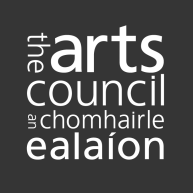 The Arts Council would like to know how the provision of an award has helped you, and how it may have affected your work and your career. For awards of over €1,500, payment of the final instalment will be conditional on receipt of such a report.Please take some time to complete this and return it to the Arts Council. Your information will help us to document and to improve the quality of our supports for other artists, and to evaluate their impact relative to our strategic priorities. As one form is provided for all awards, you may need to adapt it to your particular situation. Add extra pages if you like – only the sections marked * are mandatory. Please note the Declaration of Assurance section at the end of this Form. This must be signed by the applicant/s.Part IContact details* Application process*PART IIPlease let us know if we may use this information anonymously to help other prospective applicantsYes     		NoDeclaration of Assurance*ARNApplication NumberNameAddress Name of award Date of awardFull amount of awardHow did you find out about the award?WebsiteWord of MouthThrough the Arts CouncilThrough the MediaArtists’ representative/resource organisationArts Council email newsletterOther (specify)Was the application process reasonable? (i.e., forms, published criteria, timescale, efficiency) If not, how could it be improved?Was the application process reasonable? (i.e., forms, published criteria, timescale, efficiency) If not, how could it be improved?Were the Arts Council’s objectives in making the award clear?Were the Arts Council’s objectives in making the award clear?Were the artistic criteria clear and workable?Were the artistic criteria clear and workable?Were you happy with the amount of the award – if not please detail how this affected your proposal?Were you happy with the amount of the award – if not please detail how this affected your proposal?Has this award given you access to other work or support and if so how?Has this award given you access to other work or support and if so how?Do you have any suggestions for improving the award?Do you have any suggestions for improving the award?Please describe your aim(s) in making the original application, whether these were realised or whether any changes were made. How did the award enhance your artistic or professional development (for example in terms of specific experiences or projects, opportunities for enhancing skills, collaborations with others etc.)?Has your work (or way of working) changed in any way since receiving this award? If so, can you describe how?Did your award result in any professional or artistic qualification (where relevant)?What plans (if any) do you have to further your proposal/project?Did your proposal have an international dimension; if so can you describe what form this took and how it has benefited your work?Any other comments?A declaration of assurance signed by the applicant and one other responsible persons involved with the funded activity is required. This is to certify that the Arts Council funding was used for the purpose for which it was granted and that any conditions attached to the funding were met. Where the Funding is less than €25,000 per annum the name of the applicant is sufficient.I certify that the Arts Council funding was used for the purposes for which it was granted and that any conditions attached to the funding were met. Additionally, where I am in the receipt of other sources of public funding I certify that there has been no duplication in the use of public funding for the same activity. Name:                                                                    Date: Name:                                                                    Date:(Typed names are acceptable)